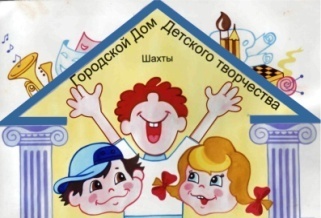 Администрация города ШахтыМуниципальное бюджетное образовательное учреждение дополнительного образования г.Шахты Ростовской области«Городской Дом детского творчества». Шахты Ростовской обл., ул. Советская, 168, тел. 8 (8636) 22-55-05 E-mail: gddtshakhty@rambler.ru, http://www.gddt61.ucoz.ruРуководителям ОО                           Информацияоб итогах проведении городского конкурса методических разработок «Яркий вкус жизни».В соответствии с планом работы Муниципального ресурсного центра МБОУ ДО ГДДТ  по воспитательной работе и социализации обучающихся на 2017-2018 учебный год, в целях выявления и пропаганды лучшего педагогического опыта по формированию здорового образа жизни детей и подростков,  с  1  по  31 марта   проведен городской конкурс методических разработок «Яркий вкус жизни».В конкурсе приняли участие 13 учителей, педагогов дополнительного образования, педагогов-психологов из 7  ОО города: СОШ №№14, 15, 21, 30, 37, 42; ГДДТ.Жюри в составе:1. Падалкина О.В.- методист ГДДТ;2. Гвоздикова Е.А.- методист ГДДТ;3. Гречишкина Л.В.- педагог-организатор ГДДТопределило победителей и участников конкурса:Директор МБОУ ДО ГДДТ                                                  Е.П. Борисова №УчреждениеУчреждениеУчастникТема работыДолжностьРезультатНоминация «Лучший урок по формированию культуры здоровья»Номинация «Лучший урок по формированию культуры здоровья»Номинация «Лучший урок по формированию культуры здоровья»Номинация «Лучший урок по формированию культуры здоровья»Номинация «Лучший урок по формированию культуры здоровья»Номинация «Лучший урок по формированию культуры здоровья»Номинация «Лучший урок по формированию культуры здоровья»СОШ №42Буренко Ирина Александровна«Кроссфит для сдачи ГТО»Учитель физической культуры1 местоСОШ №15Роква Светлана Владимировна«Правильное питание»Учительначальных классов2 местоСОШ №30Сергеева Татьяна Юрьевна«Молоко и молочные продукты»Учитель, заместитель директора по ВР2 местоГДДТЗдоровцева Елена Владимировна«Письмо от Мойдодыра»Педагог-психолог2 местоГДДТГолуб Оксана Евгеньевна   «Здоровым быть здорово»Педагог-психолог2 местоНоминация «Лучший педагогический проект»Номинация «Лучший педагогический проект»Номинация «Лучший педагогический проект»Номинация «Лучший педагогический проект»Номинация «Лучший педагогический проект»Номинация «Лучший педагогический проект»Номинация «Лучший педагогический проект»СОШ №14Белякова Светлана Викторовна«За здоровый образ жизни»Учитель3 местоСОШ №37Харитонова Ольга Анатольевна«Праздник Нептуна»Учительначальных классов3 местоНоминация «Лучший классный час»Номинация «Лучший классный час»Номинация «Лучший классный час»Номинация «Лучший классный час»Номинация «Лучший классный час»Номинация «Лучший классный час»Номинация «Лучший классный час»СОШ №21Коневская Марина Алексеевна «Продукты для жизни и для здоровья»Учитель1 местоГДДТАрженовская Лилия ЮрьевнаКвест «Путешествие в страну здоровья»Социальный педагог 1 местоСОШ №30Кондратьева Елена Петровна«Путь к здоровью через нормы ГТО»Учитель изобразительного искусства и технологии2 местоСОШ №21Гузенко Нелли Сергеевна «Яркий мир кино»УчительУчастник Номинация «Лучшая организация работы с родителями»Номинация «Лучшая организация работы с родителями»Номинация «Лучшая организация работы с родителями»Номинация «Лучшая организация работы с родителями»Номинация «Лучшая организация работы с родителями»Номинация «Лучшая организация работы с родителями»Номинация «Лучшая организация работы с родителями»СОШ №21Багнюкова Елена Борисовна «Как помочь нашим детям рационально использовать интернет»Учитель1  местоНоминация «Лучший сценарий праздника»Номинация «Лучший сценарий праздника»Номинация «Лучший сценарий праздника»Номинация «Лучший сценарий праздника»Номинация «Лучший сценарий праздника»Номинация «Лучший сценарий праздника»Номинация «Лучший сценарий праздника»СОШ №15Роква Светлана Владимировна«Цветок жизни»Учительначальных классов1 место